.Intro: Beginne auf das Wort "Everybody"S1: WALK 2 STEPS FORWARD TOWARD R CORNER; FORWARD, LOCK, STEP; ROCK FORWARD, RECOVER BACK, TRIPLE 1/2 TURN TO LMann beginnt mit Richtung 1.30S2: WALK FORWARD 2 STEPS TOWARD R CORNER, FORWARD, LOCK, STEP; ROCK FORWARD, RECOVER BACK, TRIPLE 1/2 TURN TO LS3: CROSS-ROCK, RECOVER, TRIPLE STEP; CROSS –ROCK, RECOVER, TRIPLE STEPS4: 1/4 PADDLE TURN TO L, 1/4 PADDLE TURN TO L; R JAZZ BOXTanz beginnt wieder von vorneStay bright - Stay happyHold on to your dreamsAlfred & Ingrid - Bald-Eagle Linedancerwww.bald-eagle.deSummer Celebration (de)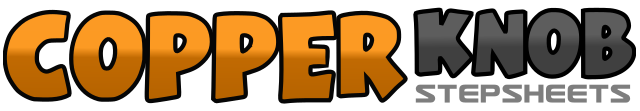 .......Count:32Wall:4Level:Improver.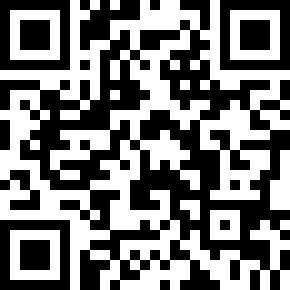 Choreographer:Ira Weisburd (USA) - Juni 2013Ira Weisburd (USA) - Juni 2013Ira Weisburd (USA) - Juni 2013Ira Weisburd (USA) - Juni 2013Ira Weisburd (USA) - Juni 2013.Music:celebrate Da Summertime - Panderacelebrate Da Summertime - Panderacelebrate Da Summertime - Panderacelebrate Da Summertime - Panderacelebrate Da Summertime - Pandera........1, 2RF Schritt vorwärts und LF Schritt vorwärts3 & 4RF Schritt vorwärts, LF hinter dem RF einkreuzen, RF Schritt vorwärts5, 6LF Schritt vorwärts (rechte Ferse anheben) und Gewicht zurück auf RF7 & 8½ Linksdrehung mit 3 Cha Cha Schritten rückwärts (LF, RF, LF) 7.301, 2RF Schritt vorwärts und LF Schritt vorwärts3 & 4RF Schritt vorwärts, LF hinter dem RF einkreuzen, RF Schritt vorwärts5, 6LF Schritt vorwärts (rechte Ferse anheben) und Gewicht zurück auf RF7 & 8½ Linksdrehung mit 3 Cha Cha Schritten rückwärts (LF, RF, LF) 1.301, 2RF vor dem LF kreuzen (linke Ferse anheben) und Gewicht zurück auf LF3 & 41/8 Rechtsdrehung & RF Schritt nach rechts, LF neben RF absetzen, RF Schritt nach rechts5, 6LF vor dem RF kreuzen (rechte Ferse anheben) und Gewicht zurück auf RF7 & 8LF Schritt nach links, RF neben LF absetzen, LF Schritt nach links1, 2RF Schritt vorwärts und ¼ Linksdrehung auf den Fußballen (Gewicht LF)3, 4RF Schritt vorwärts und ¼ Linksdrehung auf den Fußballen (Gewicht LF)5, 6RF vor dem LF kreuzen und LF Schritt zurück7, 8RF Schritt nach rechts und 1/8 Rechtsdrehung & LF vor dem RF kreuzen 10.30